Neue Webseite für Förderverein PatientenforumPatientenforum Städtisches Krankenhaus Pirmasens e. V. erhält mit Unterstützung von ars publicandi neue Plattform für seinen Internetauftritt unter www.patientenforum-krankenhaus-pirmasens.deRelaunch mit überarbeiteten Bestandstexten erfolgt optimiert für die Darstellung auf Desktop-PC, Tablet und Smartphone im responsiven Webdesign und auf einer TYPO3-ArchitekturRodalben und Pirmasens, 31. Januar 2024. Das Städtische Krankenhaus Pirmasens vielfältig unterstützen, dabei sein Leistungsangebot erhalten und erweitern sowie die Qualität sichern: Mit diesen Zielen wurde der Förderverein Patientenforum Städtisches Krankenhaus Pirmasens e. V. (Patientenforum) vor 20 Jahren unter dem richtungsgebenden Motto „Das Leben schützen durch mehr Wissen“ gegründet.Seit Januar 2024 nun tritt das Patientenforum unter www.patientenforum-krankenhaus-pirmasens.de mit einer neuen Webseite auf. Den Auftrag zur Umsetzung erhielt die ars publicandi Gesellschaft für Marketing und Öffentlichkeitsarbeit mbH. Für das Projekt hat die in Rodalben ansässige Marketingagentur für PR & Kommunikation den bestehenden Content genutzt und neu strukturiert sowie außerdem neue und bestehende Bilddateien überarbeitet. Als technologische Basis für den Relaunch kam das Content-Management-System (CMS) TYPO3 CMS 12 zum Einsatz. Das gewählte frische Design der neuen Webseite lehnt sich bewusst an die Optik des Städtischen Krankenhauses Pirmasens an und grenzt sich durch ihren führenden Grünton ab. In die Navigation eingebettet wurden u. a. ein dynamisch animierter Slider mit Bild und Text. Das responsive Webdesign ermöglicht es, alle Inhalte auf Desktop-PC, Tablet und Smartphone jeweils optimiert darzustellen.„Dem Kundenwunsch entsprechend, haben wir eine Webseite mit klaren Strukturen entwickelt, die zugleich übersichtlich, einfach zu navigieren und komfortabel zu pflegen ist“, erklärt Martina Overmann, bei ars publicandi und agenturseitig für das Projekt verantwortlich. Begleitendes Bildmaterial: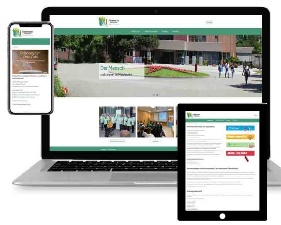 Neue Webseite für Patientenforum Städtisches Krankenhaus Pirmasens e. V. im responsiven Design 	[ Download unter https://ars-pr.de/presse/20240131_ars ]Über ars publicandiars publicandi wurde als Marketingagentur für PR & Kommunikation im Jahr 1997 im westpfälzischen Pirmasens gegründet und ist seit 1999 im benachbarten Rodalben ansässig. Das inhabergeführte und unabhängige Unternehmen beschäftigt sechs Mitarbeiterinnen und Mitarbeiter und verfügt darüber hinaus über ein langjährig etabliertes Netzwerk an festen Freien sowie Partneragenturen. Zum Angebot der Corporate Communications gehören neben strategischer Pressearbeit und Content-Marketing insbesondere Themenmagazine, Mailings und Newsletter. Der zweite Kernbereich Corporate Media enthält Leistungen rund um Werbung, Mediaplanung, Broschüren und Flyer, Corporate Design und Geschäftsausstattung. Zum Portfolio von ars publicandi zählen außerdem Web-Services wie Aufbau, Hosting und Pflege von CMS-Lösungen, Erstellen und Überarbeiten von Webseiten, Webpflege, Native Advertising und Suchmaschinenoptimierung (SEO). ars publicandi wurde vom Deutschen Patent- und Markenamt (DPMA) als Marke eingetragen, Inhaber und damit Nutznießer sämtlicher Markenrechte ist die ars publicandi GmbH. Weitere Informationen inklusive Referenzen bietet die Webseite der Agentur unter https://ars-pr.de.20240131_arsPresse-Ansprechpartnerars publicandi GmbH
Martina OvermannSchulstraße 28D-66976 RodalbenTelefon: +49 6331 5543-13Telefax: +49 6331 5543-43MOvermann@ars.pr.dehttps://ars-pr.de